               [АРАР                                                             ПОСТАНОВЛЕНИЕ        04 декабрь     2018 й.                       №  236                    04 декабря  2018г.Об обеспечении исполнения уголовного наказания в видеобязательных работ на территории сельского поселения Чекмагушевский   сельсовет муниципального района Чекмагушевский  район Республики Башкортостан                  В  соответствии  с  Федеральным законом от 28.12.2004 г. № 177 «О введении в действие положения Уголовного кодекса Российской Федерации и Уголовно-исполнительного кодекса Российской Федерации о наказании в виде обязательных работ», наказание в виде обязательных работ отбывается в местах, определяемых органами местного самоуправления по согласованию с уголовно-исполнительными инспекциями. В связи с необходимостью создания условий для исполнения данного вида наказаний и определения перечня объектов,  Администрация  сельского  поселения  Чекмагушевский  сельсовет  муниципального  района  Чекмагушевский  район  Республики Башкортостан   постановляет:Утвердить по согласованию с Дюртюлинским межмуниципальным филиалом  ФКУ  УИИ УФСИН России по Республике Башкортостан перечень объектов, расположенных на территории сельского поселения Чекмагушевский сельсовет муниципального района Чекмагушевский район  Республики Башкортостан, для отбывания осужденными наказания в виде обязательных работ (прилагается).По согласованию с Дюртюлинским межмуниципальным филиалом  ФКУ УИИ УФСИН России по Республике Башкортостан отбывание осужденными наказания  в виде обязательных работ может быть организовано и в иных предприятиях всех форм собственности.Администрациям указанных организации, предприятий, учреждений предоставить фронт работ, подготовить конкретные рабочие места, задания,  средства труда, обеспечивать действия правил охраны труда и техники безопасности, производственной санитарии.4. Контроль за выполнением осужденными определенных для них работ, уведомление  Дюртюлинского межмуниципального филиала  ФКУ УИИ УФСИН России по Республике Башкортостан об уклонении осужденных от отбывания наказания возложить на руководителей организации, предприятий, учреждений, указанных в перечне.               5.Признать  утратившим  силу  постановление  Администрации  сельского  поселения  Чекмагушевский  сельсовет  муниципального  района  Чекмагушевский  район  Республики Башкортостан   от  10   октября  2016  года  № 349  «Об обеспечении исполнения уголовного наказания в виде обязательных работ на территории сельского поселения Чекмагушевский   сельсовет муниципального района Чекмагушевский  район Республики Башкортостан»  с  последующими  изменениями  и  дополнениями.   6.Контроль за исполнением настоящего постановления возложить на  заместителя   главы Администрации сельского поселения  Гимаеву М.М.       Исполняющий полномочия главы сельского поселения					          Ф.А. ИшмуратовСОГЛАСОВАНО:					     УТВЕРЖДАЮ:Старший инспектор 				     	     Исполняющий полномочия главы Дюртюлинского                                                          сельского поселения	межмуниципального филиала                                   Чекмагушевский сельсоветФКУ УИИ  УФСИН России по РБ                            муниципального районакапитан внутренней службы                                     Чекмагушевский район РБ_________________ Л.А.Сахибгареева                      ___________Ф.А. Ишмуратов«____»______________2018 г. 			    «_____»___________2018 г.РАСПРЕДЕЛЕНИЕ объектов для отбывания наказания в виде обязательных работ на предприятиях и хозяйствах различных отраслей на территории сельского поселения Чекмагушевский сельсовет муниципального района Чекмагушевский район Республики БашкортостанБАШ[ОРТОСТАН  РЕСПУБЛИКА]ЫСА[МА{ОШ  РАЙОНЫ муниципаль районЫНЫ@   СА[МА{ОШ АУЫЛ СОВЕТЫ АУЫЛ  БИЛ^м^]Е ХАКИМИ^ТЕ 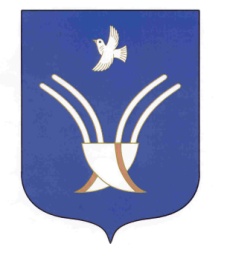 АДМИНИСТРАЦИЯ          сельского поселения ЧЕКмаГУшевский сельсоветмуниципального района Чекмагушевский район Республики Башкортостан№ п/пНаименование  объектовВид работКоличе-ство  местВремя работыГрафик работыСогласовано1Сельскохозяйствен-ный производственный кооператив «Заря»Благоустройство, общественно-строительные, земляные, отделочные работы, уборка мусора, скашивание травы придорожных полос5дневное, вечернее   времяпо графику организации, учреждения2Общество с ограниченной ответственностью  «Чекмагушевское ПУЖКХ»Благоустройство, общественно-строительные, земляные, отделочные работы, уборка мусора, скашивание травы придорожных полос6дневное, вечернее   времяпо графику организации, учреждения4Чекмагушевское ДРСУ филиалАкционерного общества«Башкиравтодор»Благоустройство, общественно-строительные, земляные, отделочные работы, уборка мусора, скашивание травы придорожных полос5дневное, вечернее   времяпо графику организации, учреждения5Сельское поселениеЧекмагушевский сельсовет  муниципального  района  Чекмагушевский  район  Республики БашкортостанБлагоустройство, общественно-строительные, земляные, отделочные работы, уборка мусора, скашивание травы придорожных полос5дневное, вечернее   времяпо графику организации, учреждения6Государственное бюджетное учреждение здравоохранения  республики Башкортостан  Чекмагушевская  центральная районная больница Благоустройство, общественно-строительные, земляные, отделочные работы, уборка мусора, скашивание травы придорожных полос5дневное, вечернее   времяпо графику организации, учреждения7Муниципальное унитарное предприятие «Чекмагушэлектро-сеть»  Республики БашкортостанБлагоустройство, общественно-строительные, земляные, отделочные работы, уборка мусора, скашивание травы придорожных полос5дневное, вечернее   времяпо графику организации, учреждения8Индивидуальный предпринимательАхкямов Ильфир Афляхович Благоустройство, общественно-строительные, земляные, отделочные работы, уборка мусора, скашивание травы придорожных полос5дневное, вечернее   времяпо графику организации, учреждения